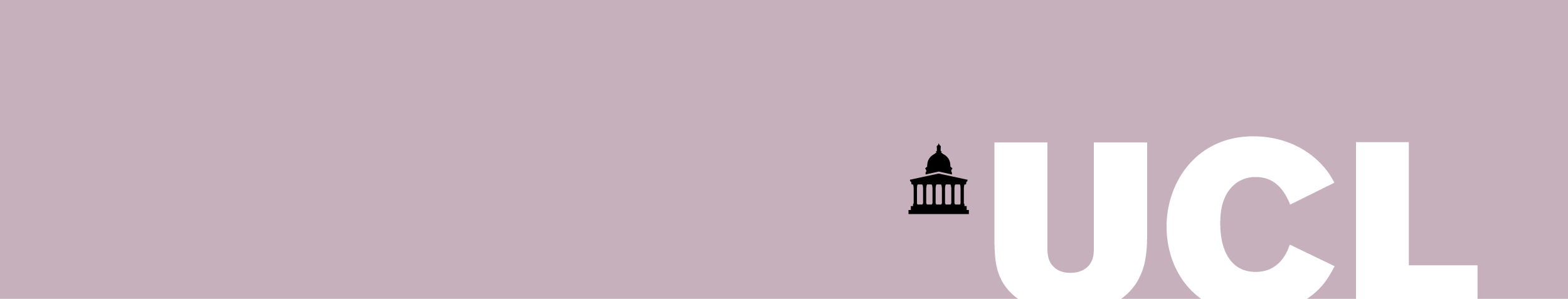 Please see Section 34 of the course handbook for full details of the developmental review. This developmental review form has space for both developmental reviews that take place whilst trainees are on the course – the first section is for the developmental review that takes place at the start of the second year, the second section is for the developmental review that takes place at the start of the third year. This means trainees and tutors will be completing the second section whilst having the content from the review in second year to refer to as well, thus allowing for continuity between reviewsPlease note that UCL provides a range of support for developing academic skills, and trainees can be directed here should there be any areas of academic work they wish to develop further (e.g. academic writing skills, revision skills etc.): https://www.ucl.ac.uk/students/academic-support/postgraduate-taught SECTION 1Developmental review at the start of the second year of trainingPart 1: To be completed by trainee prior to meetingPlacements – clinical and professional learningAcademic work Clinical reports (DClinPsy required reports)CBT PathwayResearch Personal / professional development through seminarsPlease provide summary reflections of your experience and development in the clinical, reflective and social GRACES seminars over this last year and any goals you have in relation to them for the year ahead. For each seminar type, please consider the below questions when generating your brief summary reflections (aim for no more than 200 words in total for reflections on each seminar type):What have been my strengths in these seminars?What areas for development do I have in these seminars?What have I learnt about myself as a trainee in these seminars and how has this impacted on my own personal and professional development?In what ways has my practice as a trainee clinical psychologist been impacted by what I have taken from the seminar sessions?Is there any further learning / reading / practice I want to do outside of these seminars that will support my engagement and participation in them this next year?Reflections Career aspirationsThinking about what you will be doing post qualification might seem a long way off but as employees of the NHS (salaried / honorary), we want to support you to think about what you will do with the training you are receiving once you finish the course. Development needs for the next yearPlease now consider you areas for development for the next year, thinking about what you would like to focus on to get the most out of your placements, teaching, research and overall professional development. This section will be the basis for the personal developmental plan on the next page which you will complete when you meet with your tutor for the developmental review meeting. You should consider what you have written in all of the above sections. In addition you may like to consider the below NHS Knowledge and Skills Framework (KSF) dimensions that are relevant to trainee clinical psychologists. KSF dimensions with descriptions:Part 2: To be completed by trainee in discussion with course tutor in the meetingPersonal development planTaking the list of developmental needs that you identified on the previous page, please discuss these with your course tutor in your developmental review meeting and together generate goals in relation to each area of development, recording them below. It is helpful if you make the goals SMART wherever possible (Specific, measurable, achievable, relevant (and linked with your values) and time-bound). An example is provided.SECTION 2Developmental review at the start of the third year of trainingPart 1: To be completed by trainee prior to meetingPlacements – clinical and professional learningAcademic work Clinical reports (DClinPsy required reports)CBT PathwayResearch Personal / professional development through seminarsPlease provide summary reflections of your experience and development in the clinical, reflective and social GRACES seminars over this last year and any goals you have in relation to them for the year ahead. For each seminar type, please consider the below questions when generating your brief summary reflections (aim for no more than 200 words in total for reflections on each seminar type):What have been my strengths in these seminars?What areas for development do I have in these seminars?What have I learnt about myself as a trainee in these seminars and how has this impacted on my own personal and professional development?In what ways have my practice as a trainee clinical psychologist been impacted by what I have taken from the seminar sessions?Is there any further learning / reading / practice I want to do outside of these seminars that will support my engagement and participation in them this next year?Reflections Career aspirationsThinking about what you will be doing post qualification might seem a long way off but as employees of the NHS (salaried / honorary), we want to support you to think about what you will do with the training you are receiving once you finish the course. Development needs for the next yearPlease now consider you areas for development for the next year, thinking about what you would like to focus on, to get the most out of your placements, teaching, research and overall professional development. This section will be the basis for the personal developmental plan on the next page which you will complete when you meet with your tutor for the developmental review meeting. You should consider what you have written in all of the above sections. In addition you may like to consider the below NHS Knowledge and Skills Framework (KSF) dimensions that are relevant to trainee clinical psychologists.KSF dimensions with descriptions:Part 2: To be completed by trainee in discussion with course tutor in the meetingPersonal development planTaking the list of developmental needs that you identified on the previous page, please discuss these with your course tutor in your developmental review meeting and together generate goals in relation to each area of development, recording them below. It is helpful if you make the goals SMART wherever possible (Specific, measurable, achievable, relevant (and linked with your values) and time-bound). An example is provided. Please ensure you start by returning to your personal development plan from year 2 – are there any goals to carry over to this year’s plan? If so please add these first, followed by any new training and development needs.UCL DOCTORATE IN CLINICAL PSYCHOLOGY DEVELOPMENTAL REVIEWUCL DOCTORATE IN CLINICAL PSYCHOLOGY DEVELOPMENTAL REVIEWUCL DOCTORATE IN CLINICAL PSYCHOLOGY DEVELOPMENTAL REVIEWTrainee:Course Tutor:Year of Clinical Training:2nd yearDate of review meeting:Year Line Manager:e.g. learning about and applying assessment and intervention competences, making and employing theory-practice links, professional development (e.g. working in teams, leadership, working with service users). Aim for no more than 200 words per question.e.g. learning about and applying assessment and intervention competences, making and employing theory-practice links, professional development (e.g. working in teams, leadership, working with service users). Aim for no more than 200 words per question.How has training developed your clinical skills and competences and professional practice over the past year? What have you learned?What has gone well?What has gone less well?What hopes do you have for next year with regards to your clinical skills and competencies and professional practice?Please provide the details from Part E (Feedback for the next supervisor) of your MPR-EPR form(s) for your placement(s) for the last year.Please provide the details from Part E (Feedback for the next supervisor) of your MPR-EPR form(s) for your placement(s) for the last year.Please provide the details from Part E (Feedback for the next supervisor) of your MPR-EPR form(s) for your placement(s) for the last year.Areas of strength / achievementPlacement number (1-6):Comments from the supervisorAreas of strength / achievementAreas of strength / achievementAreas where the trainee would benefit from building on the current skillsPlacement number (1-6):Comments from the supervisorAreas where the trainee would benefit from building on the current skillsAreas where the trainee would benefit from building on the current skillsAre there any areas for development that your supervisor(s) highlighted that you would still want / need to work on over the next year?Are there any areas for development that your supervisor(s) highlighted that you would still want / need to work on over the next year?Are there any areas for development that your supervisor(s) highlighted that you would still want / need to work on over the next year?e.g. assessed work, any academic targets set during the year (including writing skills), experience of the teaching programme. Aim for no more than 200 words per question.e.g. assessed work, any academic targets set during the year (including writing skills), experience of the teaching programme. Aim for no more than 200 words per question.How has training developed your academic knowledge and skills over the past year? What have you learned?What has gone well?What has gone less well?What hopes do you have with regards to your academic knowledge and skills for next year?Please identify any issues arising from exams – e.g., resits, referred to tutorPlease identify the type of report, its title, and the markPlease identify the type of report, its title, and the markPlease identify the type of report, its title, and the markPlease identify the type of report, its title, and the markType of reportTitleMarkClinical report 1Clinical report 2Clinical report 3Clinical report 4Briefly comment on the range and/or breadth of the reports in relation to course guidelines. Aim for no more than 200 words.Have you completed all the requirements for the CBT pathway?YesHave you completed all the requirements for the CBT pathway?NoHave you completed all the requirements for the CBT pathway?I am not on the pathwayIf you have not yet completed the requirements of the pathway, what do you have outstanding, and what plans are in place to help you meet the remaining requirements?If you have not yet completed the requirements of the pathway, what do you have outstanding, and what plans are in place to help you meet the remaining requirements?If you have not yet completed the requirements of the pathway, what do you have outstanding, and what plans are in place to help you meet the remaining requirements?Please provide details of your thesis projectPlease provide details of your thesis projectTitle of research projectNamed supervisor(s)Achievements to dateAny difficulties that have arisen and how you have addressed/plan to address themOther research experiences - e.g. service related research, practice-based evidence Reflective practice seminars:Clinical seminars:Social GRACES seminars:What do you think have been your most significant successes in training so far? Aim for no more than 200 words.What do you think has gone less well? Aim for no more than 200 words.How have you addressed or overcome these difficulties? (If on-going, what do you think needs to happen to help you overcome these?) Aim for no more than 200 words.Are there any other issues (including personal ones) that your tutor should be aware of?How are things going for you in terms of your overall wellbeing and self-care? Is there any specific support that you have sought or might find helpful to seek?Are there any other issues (including personal ones) that your tutor should be aware of?Reflecting on your experiences to date (both before and during training), what sort of psychologist do you hope to develop into? Think about things such as: preferred ways of working, preferred client areas, things you hope to achieve in your career, changes you may wish to make in services and the profession. Aim for no more than 200 words.What are your career plans and hopes for immediately after qualification? E.g. client groups you hope to work with or services you hope to work in. Aim for no more than 200 words.What are your plans and hopes for your career as a clinical psychologist in the mid to longer term (say 5 to 10 years post qualification)? This might also include further training and development e.g. in a particular therapeutic model, or positions you wish to take on in services or organisations. Aim for no more than 200 words.CommunicationAble to develop and maintain communication with people about difficult matters and/or in difficult situationsPersonal and people developmentAble to develop own skills and knowledge and provide information to others to help their developmentHealth, safety and securityAble to monitor and maintain the health, safety and security of self and othersService development Able to make changes in own practice and to offer suggestions for improving servicesQuality Able to maintain quality in own work and encourage others to do soEquality and diversity Able to support equality and value diversityPromotion of health wellbeing and prevention of adverse effects on health and wellbeing Able to plan, develop and implement approaches to promote health and wellbeing and prevent adverse effects on health and wellbeingAssessment and care planning to meet health and wellbeing needs Able to assess health and wellbeing needs and develop, monitor and review care plans to meet specific needsProtection of health and wellbeing Able to contribute to protecting people at riskAssessment and treatment planning Able to assess physiological and psychological functioning and develop, monitor and review related treatment plansInterventions and treatment Able to plan, deliver and evaluate interventions and/or treatmentsInformation collection and analysis Able to gather, analyse, interpret and present extensive and/or complex data and informationLearning and development Able to enable people to learn and developDevelopment and innovation Able to contribute to developing, testing and reviewing new concepts, models, methods, practices, produces and equipmentWhat do you see as your development needs over the next academic year? Please list these as bullet points.Is your mandatory training with Camden and Islington NHS Foundation Trust up to date? Is your mandatory training with Camden and Islington NHS Foundation Trust up to date?  YES NOIf you answered NO to this question, please list which courses are due to expire / have expired and therefore which you will need to book onto, and add completing the course(s) as a priority goal on your personal developmental plan on the next page.If you answered NO to this question, please list which courses are due to expire / have expired and therefore which you will need to book onto, and add completing the course(s) as a priority goal on your personal developmental plan on the next page.Training and development need (add a new row for each one)Actions required to help meet this training and development needHow and when to reviewExample: Develop confidence and skills in being able to bring a psychological perspective to teams / in group settingsExample:Actively participate in team meetings, asking questions and providing reflections, even when the case being discussed is not one that I am working withActively participating more in teaching sessions, to practice sharing my ideas and reflections in a large groupFacilitate group reflective practice on my next placementExample:Review in MPR/EPR meeting, getting feedback from my supervisor and the wider teamDiscuss in course tutor meetings and reflect on my participation in teaching sessionsReview in MPR/EPR meeting, getting feedback from my supervisor and the psychologist co-facilitating the sessionsTrainee signatureDateCourse tutor’s signatureDate UCL DOCTORATE IN CLINICAL PSYCHOLOGY DEVELOPMENTAL REVIEWUCL DOCTORATE IN CLINICAL PSYCHOLOGY DEVELOPMENTAL REVIEWTrainee:Course Tutor:Year of Clinical Training:3rd yearDate of review meeting:Year Line Manager:e.g. learning about and applying assessment and intervention competences, making and employing theory-practice links, professional development (e.g. working in teams, leadership, working with service users). Aim for no more than 200 words per question.e.g. learning about and applying assessment and intervention competences, making and employing theory-practice links, professional development (e.g. working in teams, leadership, working with service users). Aim for no more than 200 words per question.How has training developed your clinical skills and competences and professional practice over the past year? What have you learned?What has gone well?What has gone less well?What hopes do you have for next year with regards to your clinical skills and competencies and professional practice?Please provide the details from Part E (Feedback for the next supervisor) of your MPR-EPR form(s) for your placement(s) for the last year.Please provide the details from Part E (Feedback for the next supervisor) of your MPR-EPR form(s) for your placement(s) for the last year.Please provide the details from Part E (Feedback for the next supervisor) of your MPR-EPR form(s) for your placement(s) for the last year.Areas of strength / achievementPlacement number (1-6):Comments from the supervisorAreas of strength / achievementAreas of strength / achievementAreas where the trainee would benefit from building on the current skillsPlacement number (1-6):Comments from the supervisorAreas where the trainee would benefit from building on the current skillsAreas where the trainee would benefit from building on the current skillsAre there any areas for development that your supervisor(s) highlighted that you would still want / need to work on over the next year?Are there any areas for development that your supervisor(s) highlighted that you would still want / need to work on over the next year?Are there any areas for development that your supervisor(s) highlighted that you would still want / need to work on over the next year?e.g. assessed work, any academic targets set during the year (including writing skills), experience of the teaching programme. Aim for no more than 200 words per question.e.g. assessed work, any academic targets set during the year (including writing skills), experience of the teaching programme. Aim for no more than 200 words per question.How has training developed your academic knowledge and skills over the past year? What have you learned?What has gone well?What has gone less well?What hopes do you have with regards to your academic knowledge and skills for next year?Please identify any issues arising from exams – e.g., resits, referred to tutorPlease identify the type of report, its title, and the markPlease identify the type of report, its title, and the markPlease identify the type of report, its title, and the markPlease identify the type of report, its title, and the markType of reportTitleMarkClinical report 1Clinical report 2Clinical report 3Clinical report 4Briefly comment on the range and/or breadth of the reports in relation to course guidelines. Aim for no more than 200 words.Have you completed all the requirements for the CBT pathway?YesHave you completed all the requirements for the CBT pathway?NoHave you completed all the requirements for the CBT pathway?I am not on the pathwayIf you have not yet completed the requirements of the pathway, what do you have outstanding, and what plans are in place to help you meet the remaining requirements?If you have not yet completed the requirements of the pathway, what do you have outstanding, and what plans are in place to help you meet the remaining requirements?If you have not yet completed the requirements of the pathway, what do you have outstanding, and what plans are in place to help you meet the remaining requirements?Please provide details of your thesis projectPlease provide details of your thesis projectTitle of research projectNamed supervisor(s)Achievements to dateAny difficulties that have arisen and how you have addressed/plan to address themOther research experiences - e.g. service related research, practice-based evidence Reflective practice seminars:Clinical seminars (N.B there are no clinical seminars in the third year):Social GRACES seminars:What do you think have been your most significant successes in training so far? Aim for no more than 200 words.What do you think has gone less well? Aim for no more than 200 words.How have you addressed or overcome these difficulties? (If on-going, what do you think needs to happen to help you overcome these?) Aim for no more than 200 wordsAre there any other issues (including personal ones) that your tutor should be aware of?How are things going for you in terms of your overall wellbeing and self-care? Is there any specific support that you have sought or might find helpful to seek?Are there any other issues (including personal ones) that your tutor should be aware of?Reflecting on your experiences to date (both before and during training), what sort of psychologist do you hope to develop into? Think about things such as: preferred ways of working, preferred client areas, things you hope to achieve in your career, changes you may wish to make in services and the profession. Aim for no more than 200 words.What are your career plans and hopes for immediately after qualification? E.g. client groups you hope to work with or services you hope to work in. Aim for no more than 200 words.What are your plans and hopes for your career as a clinical psychologist in the mid to longer term (say 5 to 10 years post qualification)? This might also include further training and development e.g. in a particular therapeutic model, or positions you wish to take on in services or organisations. Aim for no more than 200 wordsCommunicationAble to develop and maintain communication with people about difficult matters and/or in difficult situationsPersonal and people developmentAble to develop own skills and knowledge and provide information to others to help their developmentHealth, safety and securityAble to monitor and maintain the health, safety and security of self and othersService development Able to make changes in own practice and to offer suggestions for improving servicesQuality Able to maintain quality in own work and encourage others to do soEquality and diversity Able to support equality and value diversityPromotion of health wellbeing and prevention of adverse effects on health and wellbeing Able to plan, develop and implement approaches to promote health and wellbeing and prevent adverse effects on health and wellbeingAssessment and care planning to meet health and wellbeing needs Able to assess health and wellbeing needs and develop, monitor and review care plans to meet specific needsProtection of health and wellbeing Able to contribute to protecting people at riskAssessment and treatment planning Able to assess physiological and psychological functioning and develop, monitor and review related treatment plansInterventions and treatment Able to plan, deliver and evaluate interventions and/or treatmentsInformation collection and analysis Able to gather, analyse, interpret and present extensive and/or complex data and informationLearning and development Able to enable people to learn and developDevelopment and innovation Able to contribute to developing, testing and reviewing new concepts, models, methods, practices, produces and equipmentWhat do you see as your development needs over the next academic year? Please list these as bullet points. Please ensure you return to your personal development plan from year 2, identifying if there is anything you want to carry over to this year. Alongside this, also consider carefully any areas of skill / competence that you would want to prioritise now in your final year of training, asking yourself the question “Are there any particular areas of skill / competence that I would want to be focusing on to best support me moving into post-qualification roles?” Please list these as bullet points.Is your mandatory training with Camden and Islington NHS Foundation Trust up to date? Is your mandatory training with Camden and Islington NHS Foundation Trust up to date?  YES NOIf your answered NO to this question, please list which courses are due to expire / have expired and therefore which you will need to book onto, and add completing the course(s) as a priority goal on your personal developmental plan on the next page.If your answered NO to this question, please list which courses are due to expire / have expired and therefore which you will need to book onto, and add completing the course(s) as a priority goal on your personal developmental plan on the next page.Training and development need (add a new row for each one)Actions required to help meet this training and development needHow and when to reviewExample: Develop confidence and skills in being able to bring a psychological perspective to teams / in group settingsExample:Actively participate in team meetings, asking questions and providing reflections, even when the case being discussed is not one that I am working withActively participating more in teaching sessions, to practice sharing my ideas and reflections in a large groupFacilitate group reflective practice on my next placementExample:Review in MPR/EPR meeting, getting feedback from my supervisor and the wider teamDiscuss in course tutor meetings and reflect on my participation in teaching sessionsReview in MPR/EPR meeting, getting feedback from my supervisor and the psychologist co-facilitating the sessionsTrainee signatureDateCourse tutor’s signatureDate 